Pennsylvania State Representative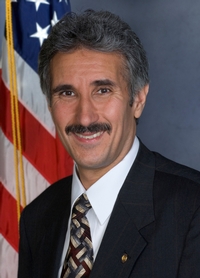 Chris Sainato (D)District 9		News CenterBallotpedia		The Representative is not on the State Government Committee. The Representative made the following negative official actions: From when he was elected to the House in late 1994 to mid-January of this year, Sainato spent or has been reimbursed personally for more than $1.8 million in mileage, meals, lodging, travel, and office-related costs — including nearly $640,000 in per diems — all charged to taxpayers, according to an analysis of expense records by The Caucus and Spotlight PA as part of their ongoing investigation, The Hidden Tab. https://www.spotlightpa.org/news/2021/06/pa-lawmaker-per-diems-million-chris-sainato/ In 2021 Sainato had the highest per diem toll taking $32,410. https://www.fox43.com/article/news/politics/fox43-capitol-beat/pennsylvania-lawmakers-per-diems-meals-lodging-car-lease-millions-fox43-capitol-beat-price-of-politics/521-0ecba8c3-ee4b-4efa-8308-4dcae905c4f3 The Representative has the following negative public positions:The Representative does not have any negative public positions.The Representative has made the following positive public positions:Voted for Act 77As we recall the events of last Jan. 6, I want to salute the bravery and dedication of the U.S. Capitol and Washington D.C. police who risked their lives to defend the U.S. Capitol building. I also want to recognize and thank the PA Guard members who provided security afterward. Twitter & FacebookNotes:The Representative is not a co-sponsor of HB 1369 (Open Primaries). No public statements on this legislation have been found.No public statements were found from the Representative on Ranked Choice Voting.Except for a post a year later saluting the bravery of the Capitol Police, the Representative has been silent on issues concern January 6th. A condemnation of these events were not found on his Democratic Caucus Page, his Facebook, or his Twitter. Issues of election reform are not priorities for the Representative. His priorities can be found here: Facebook.